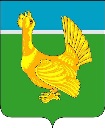 Администрация Верхнекетского районаПОСТАНОВЛЕНИЕОб установлении норматива стоимости 1 кв. метра общей площади жилья на территории муниципального образования Верхнекетский район Томской области, используемого для расчета размера социальных выплат на приобретение жилья молодым семьям, на 2024 годВ соответствии с пунктом 13 Правил предоставления молодым семьям социальных выплат на приобретение (строительство) жилья и их использования, утвержденных постановлением Правительства Российской Федерации от 17 декабря 2010 № 1050 «О реализации отдельных мероприятий государственной программы Российской Федерации «Обеспечение доступным и комфортным жильем и коммунальными услугами граждан Российской Федерации»  постановляю:1. Установить норматив стоимости 1 кв. метра общей площади жилья по  муниципальному образованию Верхнекетский район Томской области, используемый для расчёта размера социальных выплат на приобретение жилья молодым семьям, на 2024 год в размере 20 000 рублей. 	2. Настоящее постановление вступает в силу со дня его официального опубликования в сетевом издании «Официальный сайт Администрации Верхнекетского района» и распространяет свое действие на правоотношения, возникшие с 1 января 2024 года.3. Контроль за исполнением настоящего постановления возложить на заместителя Главы Верхнекетского района по социальным вопросам.Глава Верхнекетского района                                                                                                С.А. АльсевичЕ.А. БортниковаДело-2, УФ-1, Досужева – 1, Бортникова - 102 апреля 2024 г.р.п. Белый ЯрВерхнекетского районаТомской области                № 271